В соответствии со статьёй 17 Федерального закона от 02.03.2007 N 25-ФЗ "О муниципальной службе в Российской Федерации", пунктом 2 Положения о порядке проведения конкурса на замещение должности муниципальной службы в органах местного самоуправления Шимского муниципального района, утвержденного решением Думы Шимского муниципального района от 03.08.2016 № 87 приказываю:1. Создать единую конкурсную комиссию на замещение вакантной должности муниципальной службы – ведущий инспектор аппарата Контрольно-счётной палаты Шимского муниципального района в составе:Независимый эксперт                    - по согласованию.Председатель Контрольно-счётной палаты                             С.Н. НикифороваЛист согласования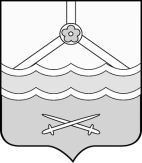 КОНТРОЛЬНО-СЧЁТНАЯ ПАЛАТАШИМСКОГО МУНИЦИПАЛЬНОГО РАЙОНА(Контрольно-счётная палата)П Р И К А ЗКОНТРОЛЬНО-СЧЁТНАЯ ПАЛАТАШИМСКОГО МУНИЦИПАЛЬНОГО РАЙОНА(Контрольно-счётная палата)П Р И К А ЗКОНТРОЛЬНО-СЧЁТНАЯ ПАЛАТАШИМСКОГО МУНИЦИПАЛЬНОГО РАЙОНА(Контрольно-счётная палата)П Р И К А З__.06.2023                                                                                                      № _______.06.2023                                                                                                      № _______.06.2023                                                                                                      № _____п. ШимскПредседатель комиссии    - Никифорова С.Н., председатель Контрольно-счётной палаты Шимского муниципального района; Заместитель председателя-Николаева Л.В., председатель Думы Шимского муниципального района (по согласованию);  управляющий делами Администрации Шимского                                муниципального района Маматов И.В. (по согласованиюСекретарь комиссии- Маматов И.В., заместитель Главы Шимского муниципального района управляющий делами Администрации Шимского                                муниципального района (по согласованию);Члены комиссии:- Симонян А.Е., председатель Комитета финансов Администрации Шимского муниципального района (по согласованию);- Ульянов А.И., начальник отдела правового оьеспечения Админисрации Шимского муниципального района (по согласованию); Николаева Л.В.Председатель Думы Шимского муниципального районаСимонян А.Е.Председатель комитета финансов Администрации Шимского муниципального районаМякотина Т.В.Заместитель председателя комитета по управлению муниципальным имуществом и экономике Администрации Шимского муниципального района,  председатель Шимского районного комитета профсоюзовМаматов И.В.Заместитель Главы Шимского муниципального района-Управляющий делами Администрации Шимского муниципального районаУльянов А.И.Начальник отдела правового обеспечения Админисрации Шимского муниципального района